                                      ZAPYTANIE OFERTOWE NR ZO/80/IFPAN/2020/AZ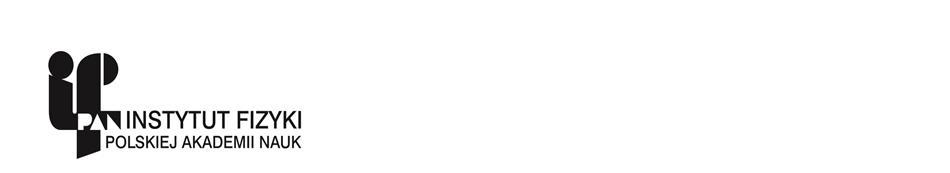 Zamawiający Instytut Fizyki Polskiej Akademii Nauk z siedzibą w Warszawie 02-668, Al. Lotników 32/46, przesyła zapytanie ofertowe na zamówienie wyłączone z obowiązku stosowania przepisów ustawy Prawo zamówień publicznych na wykonanie okresowych (4-letnich) przeglądów systemu alarmowego oraz systemu powiadamiania o zagrożeniu wraz z wykonaniem protokołu przeglądów okresowych.Opis przedmiotu zamówienia stanowi Załącznik nr 1 i Załącznik nr 1a do niniejszego zapytania ofertowego.Miejsce realizacji zamówienia: Instytut Fizyki Polskiej Akademii Nauk, Al. Lotników 32/46, 02-668 Warszawa.Termin wykonania zamówienia: Zamawiający wymaga od Wykonawcy świadczenia przeglądów okresowych w terminach:  cztery razy w roku (tj. w I,II,III i IV kwartale), przez 48 miesiące od dnia podpisania umowy. Warunki udziału w postepowaniu: Przeglądy powinny wykonywać osoby spełniające poniższe warunki w zakresie realizacji przedmiotu  
 zamówienia (załączony wykaz osób do oferty):1)posiadać licencję pracownika kwalifikowanego zabezpieczenia technicznego drugiego 
   stopnia,2)posiadać uprawnienia do montażu elektronicznych urządzeń i systemów alarmowych, sygnalizujących zagrożenie chronionych osób i mienia oraz eksploatacji, konserwacji i napraw w miejscach ich zainstalowania wydane przez Techniczną Ochronę Mienia(TECHOM) – klasa S2. 5. Wykonawca może polegać na wiedzy i doświadczeniu, potencjale technicznym, osobach zdolnych do wykonania zamówienia innych podmiotów, niezależnie od charakteru prawnego łączących go z nimi stosunków. Wykonawca w takiej sytuacji zobowiązany jest udowodnić zamawiającemu, iż będzie dysponował zasobami niezbędnymi do realizacji zamówienia, w szczególności przedstawiając w tym celu pisemne zobowiązanie tych podmiotów do oddania mu do dyspozycji niezbędnych zasobów na okres korzystania z nich przy wykonywaniu zamówienia.6.  Zamawiający zaleca przeprowadzenie wizji lokalnej, termin do ustalenia z osobą dedykowaną do kontaktów z Wykonawcami od strony technicznej Panią Anetą Szczepańską, od poniedziałku do piątku, w godz. od 7:00 do 14:00.7.  Kryteria oceny ofert i ich znaczenie: cena – 100 %.8.  Oferty na formularzu stanowiącym Załącznik nr 2 do niniejszego zapytania ofertowego należy przesłać pocztą elektroniczną na adres: dzpie@ifpan.edu.pl.9.  Istotne postanowienia umowy stanową Załącznik nr 3 do niniejszego zapytania ofertowego.10.Termin składania ofert upływa dnia 12.01.2021 r. o godzinie 10ºº.11.Termin związania ofertą wynosi 30 dni od dnia złożenia oferty.12.Osoba uprawniona do kontaktów z Wykonawcami: w sprawach formalnych Pani Agnieszka Żabińska, 22 116 35 35, e-mail: dzpie@ifpan.edu.pl, w sprawach technicznych Pani Aneta Szczepańska, 
tel. 22 116 22 61, e-mail:   ifpan.edu.pl, w godz. 09:00 - 15:00.13.Zamawiający zastrzega sobie możliwość unieważnienia zapytania ofertowego na każdym jego etapie bez podania przyczyny.14.Zamawiający może żądać od wykonawców wyjaśnień dotyczących treści ofert oraz uzupełnienia żądanych dokumentów.15.Zamawiający zastrzega sobie prawo poprawienia w ofercie Wykonawcy: oczywistych omyłek pisarskich, rachunkowych oraz innych omyłek niepowodujących istotnych zmian.16.Oferty złożone po terminie oraz oferty wariantowe zostaną odrzucone.17.Zamawiający informuje, iż zgodnie z obowiązującym prawem niniejsze Zapytanie ofertowe nie stanowi oferty w rozumieniu przepisu art. 66 ustawy z dnia 23 kwietnia 1964 r. Kodeks cywilny (Dz. U. z 2019 r., poz. 1145 ze zm.).18.Na podstawie  art. 13 ust. 1 i 2 rozporządzenia Parlamentu Europejskiego i Rady (UE) 2016/679 z dnia 27 kwietnia 2016 r. w sprawie ochrony osób fizycznych w związku z przetwarzaniem danych osobowych i w sprawie swobodnego przepływu takich danych oraz uchylenia dyrektywy 95/46/WE (ogólne rozporządzenie o ochronie danych), Dz. Urz. UE L 119 z 04.05.2016, str. 1, ze zm., zwanego dalej „RODO”, informuje się, że:1)   Administratorem Pana/Pani danych osobowych jest Instytut Fizyki PAN., Al. Lotników 32/46. 02-668 Warszawa;2) Kontakt z Inspektorem Ochrony Danych Osobowych możliwy jest pod adresem e-mail: iodo@ifpan.edu.pl. 3)   Pani/Pana dane osobowe będą przetwarzane na podstawie art. 6 ust. 1 lit. c  RODO w związku z art. 32 - 34 ustawy z dnia 29.01.2004 r. Prawo Zamówień Publicznych (Dz.U. z 2019r. poz. 1843, ze zm. Dalej „Pzp”) i art. 44 ust. 3 pkt 1 ustawy z dnia 27.08.2009 r. o finansach publicznych (Dz.U. z 2019 r. poz. 869, ze zm.) w celu związanym z postępowaniem o udzielenie zamówienia publicznego prowadzonym w trybie przetargu nieograniczonego, a przypadku danych osobowych przekazanych przez wykonawcę, którego oferta została wybrana  także na podstawie art. 6 ust. 1 lit.b RODO w celu zawarcia i realizacji umowy o zamówienie  publiczne;4)    Pani/Pana dane osobowe mogą być przekazywane podmiotom upoważnionym na podstawie przepisów prawa, którym udostępniona zostanie dokumentacja postępowania w oparciu o art. 8 oraz art. 96 ustawy Pzp;5)   Pani/Pana dane osobowe będą przechowywane przez Administratora, zgodnie z art. 97 ust. 1 ustawy Pzp, przez okres 4 lat od dnia zakończenia postępowania o udzielenie zamówienia, a jeżeli czas trwania umowy przekracza 4 lata, okres przechowywania obejmuje cały czas trwania umowy, a w przypadku zamówień realizowanych w ramach projektów (np. współfinansowanych ze środków Unii Europejskiej) przez okres wskazany w wytycznych w zakresie kwalifikowalności wydatków;6)   Obowiązek podania przez Panią/Pana danych osobowych  jest wymogiem ustawowym, określonym  w przepisach ustawy Pzp, związanym z udziałem w postępowaniu o udzielenie zamówienia publicznego (konsekwencje niepodania określonych danych wynikają z ustawy Pzp. W przypadku postępowań o zamówienia wyłączonych spod stosowania przepisów ustawy Pzp, podanie danych jest dobrowolne, jednakże ich brak uniemożliwi udział w postępowaniu; 7)  W odniesieniu do Pani/Pana danych osobowych decyzje nie będą podejmowane w sposób zautomatyzowany, stosowanie do art. 22 RODO;8)   Posiada Pani/Pan: - na podstawie art. 15 RODO prawo dostępu do danych osobowych Pani/Pana dotyczących; - na podstawie art. 16 RODO prawo do sprostowania Pani/Pana danych osobowych (Wyjaśnienie: skorzystanie z prawa do sprostowania nie może skutkować zmianą wyniku postępowania o udzielenie zamówienia publicznego ani zmianą postanowień umowy w zakresie niezgodnym z ustawą Pzp oraz nie może naruszać integralności protokołu oraz jego załączników.); - na podstawie art. 18 RODO prawo żądania od administratora ograniczenia przetwarzania danych osobowych z zastrzeżeniem przypadków, o których mowa w art. 18 ust. 2 RODO (Wyjaśnienie: prawo do ograniczenia przetwarzania nie ma zastosowania w odniesieniu do przechowywania, w celu zapewnienia korzystania ze środków ochrony prawnej lub w celu ochrony praw innej osoby fizycznej lub prawnej, lub z uwagi na ważne względy interesu publicznego Unii Europejskiej lub państwa członkowskiego.); - prawo do wniesienia skargi do Prezesa Urzędu Ochrony Danych Osobowych, gdy uzna Pani/Pan, że przetwarzanie danych osobowych Pani/Pana dotyczących narusza przepisy RODO;9)  Nie przysługuje Pani/Panu: - w związku z art. 17 ust. 3 lit. b, d lub e RODO prawo do usunięcia danych osobowych; - prawo do przenoszenia danych osobowych, o którym mowa w art. 20 RODO; - na podstawie art. 21 RODO prawo sprzeciwu, wobec przetwarzania danych osobowych, gdyż podstawą prawną przetwarzania Pani/Pana danych osobowych jest art. 6 ust. 1 lit. c RODO.* Wyjaśnienie: skorzystanie z prawa do sprostowania nie może skutkować zmianą wyniku postępowania o udzielenie zamówienia publicznego ani zmianą postanowień umowy w zakresie niezgodnym z ustawą Pzp oraz nie może naruszać integralności protokołu oraz jego załączników.** Wyjaśnienie: prawo do ograniczenia przetwarzania nie ma zastosowania w odniesieniu do przechowywania, w celu zapewnienia korzystania ze środków ochrony prawnej lub w celu ochrony praw innej osoby fizycznej lub prawnej, lub z uwagi na ważne względy interesu publicznego Unii Europejskiej lub państwa członkowskiego.                                                                                                 ...........................................................                  …….....................................................................miejscowość, data                                                                podpis pracownika realizującego  
                                                                                                                  zamówienieZałącznik nr 1Opis przedmiotu zamówienia o nazwie:Okresowe przeglądy systemu alarmowego oraz systemu powiadamiania o zagrożeniu.Przedmiot zamówienia.Przedmiotem zamówienia jest świadczenie usług w zakresie:1)  wykonywanie usług serwisowych (przeglądy okresowe i naprawy awaryjne) urządzeń i systemów:     - zabezpieczenia technicznego ochrony osób i mienia, w budynkach Instytutu Fizyki Polskiej Akademii   
     Nauk w Warszawie ul. Aleja Lotników 32/46,2) współpraca (wsparcie techniczne) z Zamawiającym w zakresie oceny stanu technicznego urządzeń i  
     instalacji, zgłaszanie potrzeb związanych z uzupełnieniem, przebudową lub rozbudową instalacji, 
     wnioskowanie o zastąpienie elementów przestarzałych oraz sporządzanie kosztorysów i wycen w tym      zakresie.
Przez pojęcie przeglądy okresowe, należy rozumieć wykonywanie okresowych czynności obsługi technicznej, które mają charakter zapobiegawczy i zadaniem ich jest wykrycie i usunięcie sytuacji mogących spowodować awarię.W razie potrzeby, wymieniane i uzupełniane są materiały eksploatacyjne. Celem przeglądów okresowych jest utrzymania infrastruktury technicznej w ruchu i w stanie nie pogorszonym, przy uwzględnieniu normalnego zużycia.
Przez pojęcie zabezpieczenia technicznego ochrony osób i mienia, należy rozumieć elektroniczne urządzenia i systemy alarmowe sygnalizujące zagrożenie chronionych osób i mienia oraz urządzenia i środki mechanicznego zabezpieczenia oraz ich awaryjne otwieranie w miejscach ich zainstalowania.Elektroniczne systemy alarmowe obejmują:1) System sygnalizowania włamania,2) System powiadamiania o zagrożeniu uruchamiany manualnie.Wykaz urządzeń zawiera Załącznik nr 1a.
2. Szczegółowy zakres okresowych przeglądów urządzeń zabezpieczenia technicznego ochrony   
     osób i mienia.
Zakres przeglądów powinien obejmować:a) oczyszczenie w razie potrzeby zanieczyszczonych urządzeń i elementów systemów za pomocą 
      specjalistycznych środków czyszczących,b)   kontrola poprawności reakcji na sygnały z czujek i czujników,c)   sprawdzenie poprawności działania wszystkich czujek i czujników, sprawdzenie ich      mocowania i ustawienia, kontrola progów i kątów działania, ewentualna korekcja i regulacja,d)   sprawdzenie stanu i działania wszystkich sygnalizatorów optycznych i głośników systemu      zawiadamiania o zagrożeniu.e)   sprawdzenie pewności zasilania głównego i awaryjnego, poprawności przejścia z zasilania      podstawowego na awaryjne i odwrotnie, połączone z pomiarem czasu i napięć,f)    sprawdzenie stanu akumulatorów zasilacza rezerwowego,g)   zmiana kodów dostępu na żądanie Zamawiającego,h)   pozyskiwanie/generowanie kodów serwisowych urządzeń w przypadku ich braku lub ich      nieaktualności; zdeponowanie u Zamawiającego aktualnych kodów serwisowych do      poszczególnych urządzeń,i)    sprawdzenie stabilności systemów i potwierdzenie ich pełnej gotowości do pracy stosownym      protokołem, po każdym przeglądzie okresowym,j)    sprawdzenie poprawności i ewentualne uzupełnienie oznakowań zgodnie z Polską Normą,      wprowadzanie zmian opisów i komunikatów w centralach alarmowych, wprowadzanie zmian      w opisach urządzeń; zmiany powinny uwzględniać również wymagania użytkownika.
3. Zamawiający przewiduje naprawy awaryjne:
Przez pojęcie naprawy awaryjnej należy rozumieć usunięcie awarii urządzenia oraz przyczyny jej wystąpienia wraz z wszelkimi skutkami tej awarii zaistniałymi w obrębie konserwowanej instalacji bądź urządzenia.
a) w sytuacji awaryjnej wymagającej pilnej naprawy urządzeń wyszczególnionych w załączniku nr 1 poza terminami przeglądów w ramach umowy serwisowej po zawiadomieniu o awariiWykonawca zobowiązuje się na przyjazd w jak najkrótszym czasie do Zamawiającego i określi w protokole przyczynę uszkodzenia, poda uwagi co do naprawy urządzenia i przedstawi ofertę cenową na naprawę tego uszkodzenia.Oferta musi zawierać ceny części i materiałów (zgodnych z obowiązującymi w danym roku cenami rynkowymi, cennikami producentów itp.), oraz termin wykonania naprawy.Po zaakceptowaniu oferty przez Zamawiającego, zostanie wystawione Wykonawcy odrębne zlecenie/umowa a Wykonawca niezwłocznie przystąpi do naprawy.Z wykonanych prac Wykonawca przygotuje protokół, który po podpisaniu przez Zamawiającego będzie podstawą do wystawienia faktury.Zamawiający nie jest zobligowany do naprawy urządzenia przez Wykonawcę świadczącego usługę serwisową.
4. Sposób realizacji zamówienia:
a) Wykonawca będzie świadczył przeglądy okresowe w terminach:    cztery razy w roku (tj. w I,II,III i IV kwartale), przez 48 miesiące od dnia podpisania umowy.
    Przeglądy wykonywane będą w dniach od poniedziałku do piątku w godz. 8:30 - 15:00 po wcześniej 
    ustalonym terminie telefonicznie z przedstawicielem Zamawiającego Panią Anetą Szczepańską pod nr. 
    tel. 22 116 22 61.    Dopuszcza się wykonywanie przeglądu po godzinie 15:00 lub w dni wolne od pracy, gdy będą wymagały      
    tego  warunki techniczne po wcześniejszym uzgodnieniu z Zamawiającym.b)Wykonawcy powinni zapoznać się z rozmieszczeniem i stanem technicznym urządzeń będących   
    przedmiotem zamówienia. Zamawiający zaleca przeprowadzenie wizji lokalnej.    Termin wizji lokalnej do ustalenia z osobą podaną do kontaktów od poniedziałku do piątku od 7:00 do 
    14:00.c) Wykonawca każdorazowo po przeglądzie urządzenia wypełni protokół przeglądu okresowego, w którym   
     potwierdzi sprawdzenie systemów i przekaże go Zamawiającemu, według wzoru stanowiącego    
     Załącznik nr 3. Przedstawi również zalecenia pokontrolne, zawierające opis usterek, uszkodzeń, wad 
     lub awarii wraz z wykazem przewidywanych do wykonania czynności w celu przywrócenia urządzenia do 
     prawidłowego funkcjonowania.d) Wykonawca zobowiązuje się nie obciążać Zamawiającego kosztami dojazdów w związku 
      z wykonywanymi    usługami.e) Rozliczenie zleceń nastąpi fakturą VAT, z 30 dniowym terminem płatności, podstawą do rozliczenia    
      zleceń będą stanowiły protokoły odbioru prac.f) Wykonawca wykona przedmiot zamówienia z zachowaniem najwyższej staranności w oparciu   
    o wytyczne i zalecenia producentów urządzeń i wykonawców instalacji, a w szczególności instrukcje   
    obsługi, eksploatacji i konserwacji. Wykonawca zapewni, że personel wykonujący czynności z zakresu 
    przedmiotu   zamówienia oraz prowadzący dozór techniczny nad tymi czynnościami, będzie posiadał 
    niezbędne zezwolenia dotyczące instalacji niskoprądowych, w tym systemów alarmowych.     Wszelkie czynności podejmowane w ramach wykonania przedmiotu zamówienia muszą być realizowane 
    w sposób niezakłócający normalne funkcjonowanie jednostek organizacyjnych Zamawiającego, w których   
    są podejmowane te czynności.    Wykonawca ponosi odpowiedzialność za osoby przez siebie zatrudnione i dopuszczone do wykonywania   
    czynności objętych umową, przejmuje odpowiedzialność za zawinione szkody wyrządzone przez jego 
    pracownika podczas wykonywania usługi.     Wykonawca wykona usługę przy użyciu własnej aparatury kontrolno-pomiarowej, narzędzi i materiałów w   
    siedzibie Zamawiającego. Dopuszcza się naprawę elementów wymagających specjalistycznych narzędzi 
    naprawę poza siedzibą Zamawiającego.    Każdorazowo po zakończeniu prac Wykonawca zobowiązany jest do uporządkowania miejsca pracy,   
    zabierając wymienione elementy, zużyte materiały eksploatacyjne i przekazując do utylizacji na własny   
    koszt.g) Wykonawca zobowiązuje się do bezwzględnego przestrzegania przepisów prawa, w szczególności   
     rozporządzenia Ministra Energii z dnia 28.08.2019r. w sprawie bezpieczeństwa i higieny pracy przy 
     urządzeniach energetycznych    (Dz.U. z 2019r, poz. 1830).h)  Wykonawca nie może powierzyć wykonania czynności serwisowych innemu podmiotowi     lub osobie trzeciej bez zgody Zamawiającego.i)   Zamawiający dopuszcza zmianę ilości wykonywania przeglądów poszczególnych urządzeń.j) Zamawiający zastrzega sobie prawo do rezygnacji z przeglądu danego urządzenia w przypadku   
     wyłączenia    urządzenia z eksploatacji. Zamawiający o takim fakcie poinformuje Wykonawcę.k) Pracownicy Wykonawcy zatrudnieni bezpośrednio przy wykonywaniu przedmiotu zamówienia, wchodzący   
    w tym   celu na teren posesji Zamawiającego, powinni posiadać, umieszczone w widocznym miejscu, 
   imienne identyfikatory, zawierające: nazwę firmy, imię i nazwisko oraz stanowisko służbowe pracownika.l) Wykonywanie wszelkich prac objętych przedmiotem zamówienia w obiektach Zamawiającego może    
    odbywać w obecności pracownika Zamawiającego.Załącznik nr 1aSzczegółowy wykaz czujników systemu alarmowego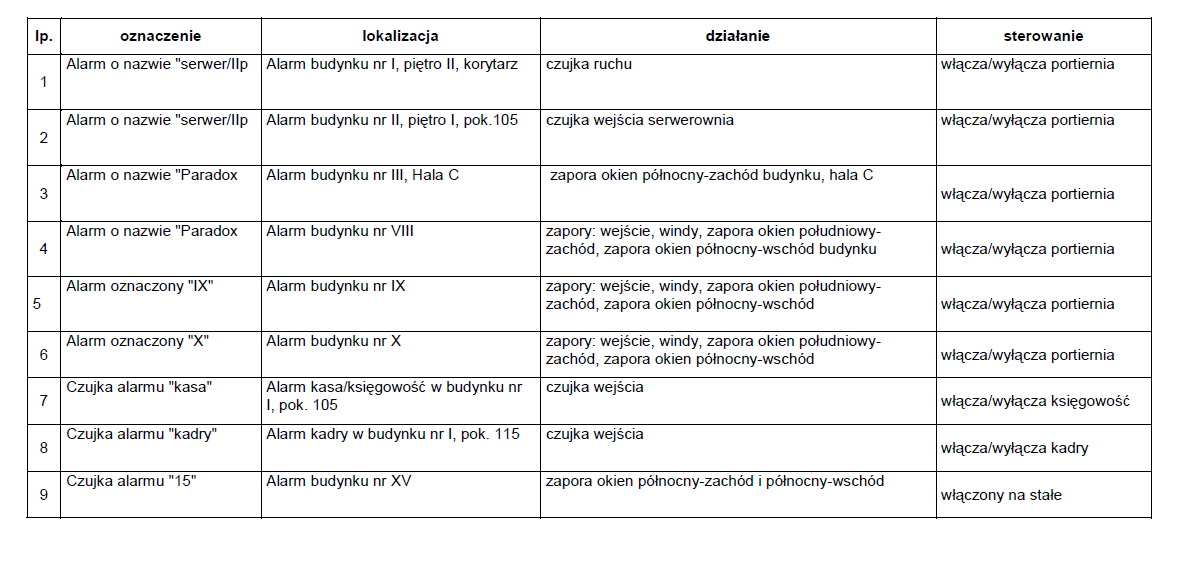 Szczegółowy wykaz głośników systemu zawiadamiania o zagrożeniu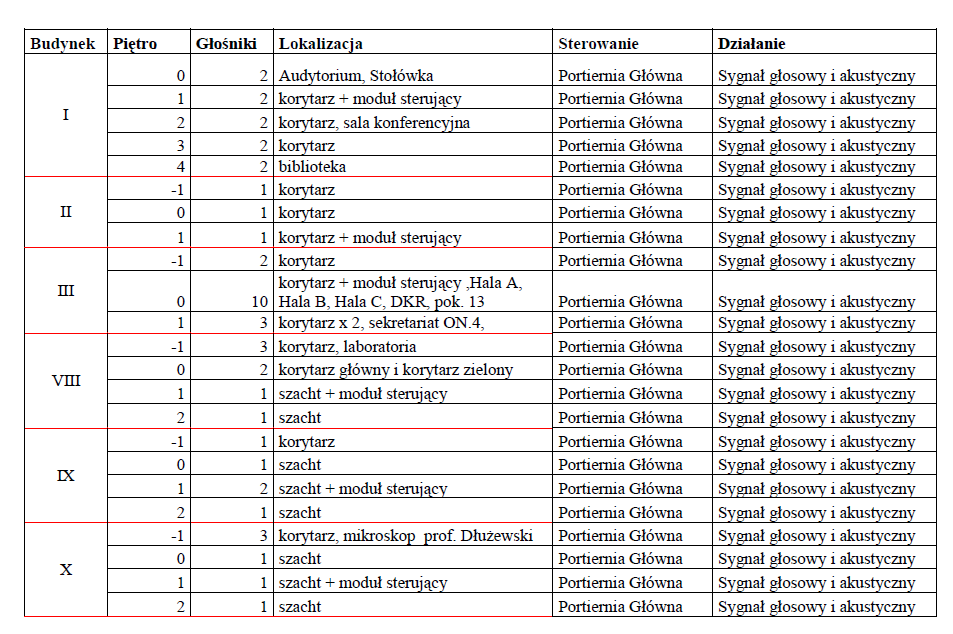 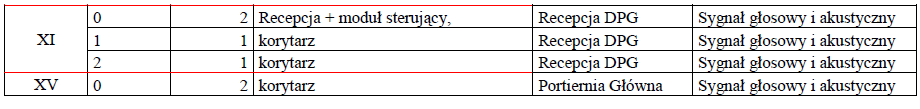 Załącznik nr 2.................................................................(pieczęć Wykonawcy lub Wykonawcówubiegających się wspólnie o udzielenie zamówienia)		          Do:                                                                                                               Instytut Fizyki Polskiej Akademii Nauk 							                   Al. Lotników 32/46, 02-668 WarszawaOFERTAMy, niżej podpisani………………………………………………...............................................................................................................................działając w imieniu i na rzecz:………………………...............................................................................................................................................................w odpowiedzi na ZAPYTANIE OFERTOWE  nr ZO/80/IFPAN/2020/AZ dotyczące Okresowych przeglądów systemu alarmowego oraz systemu powiadamiania o zagrożeniu składamy niniejszą ofertę.Oferujemy wykonanie okresowych przeglądów (4-letnich) systemu alarmowego wraz z wykonaniem protokołu okresowych przeglądów za cenę:          Wartość netto …………PLN(słownie: ………..……...) + podatek VAT za każdy 
          przegląd.Oferujemy wykonanie okresowych przeglądów (4-letnich) systemu powiadamiania o zagrożeniu wraz z wykonaniem protokołu okresowych przeglądów za cenę:Wartość netto …………PLN(słownie: ………..…….. + podatek VAT za każdy przegląd.
Całkowite wynagrodzenie wynosi: netto……………PLN(słownie:……………..), należny podatek VAT ……….%, brutto:…………..PLN(słownie: ……………..).Uważamy się za związanych niniejszą ofertą przez okres 30 dni. W razie wybrania naszej oferty zobowiązujemy się do podpisania umowy na warunkach określonych przez strony oraz w miejscu i terminie określonym przez Zamawiającego przy uwzględnieniu zapisów istotnych postanowień umowy załączonych do zapytania ofertowego.Załącznikami do niniejszego formularza oferty są (wraz z załączonym wykazem osób):1)licencja pracownika kwalifikowanego zabezpieczenia technicznego drugiego 
   stopnia, dotyczące instalacji niskoprądowych w tym systemów alarmowych,2)uprawnienia do montażu elektronicznych urządzeń i systemów alarmowych, sygnalizujących 
   zagrożenie chronionych osób i mienia oraz eksploatacji, konserwacji i napraw w miejscach ich 
   zainstalowania wydane przez Techniczną Ochronę Mienia(TECHOM) – klasa S2. 3)pisemne zobowiązanie podmiotu trzeciego do oddania mu do dyspozycji pracowników 
   wykonujących przeglądy na okres wykonywania zamówienia (jeżeli dotyczy).Oświadczamy, że wypełniliśmy obowiązki informacyjne przewidziane w art. 13 lub 14 Rozporządzenia Parlamentu Europejskiego i Rady (UE) 2016/679 z dnia 27 kwietnia 2016 r. w sprawie ochrony osób fizycznych w związku z przetwarzaniem danych osobowych i w sprawie swobodnego przepływu takich danych oraz uchylenia dyrektywy 95/46/WE (ogólne rozporządzenie o ochronie danych) (Dz. Urz. UE L 119 z 04.05.2016 r., str. 1. – dalej „RODO”Osoba uprawniona do kontaktów z Zamawiającym:         …………………………………………………………(imię i nazwisko)            nr tel./faksu...............................................................email...............................................................................
....................., dnia ............................. …………………………………………………………………………                     		                                       podpis Wykonawcy lub upoważnionego przedstawiciela WykonawcyZałącznik nr 3Istotne postanowienia umowyUmowa nr ………….zawarta dnia …………..2021 roku w Warszawie, zwana w dalszej treści Umową, pomiędzy:Instytutem Fizyki Polskiej Akademii Nauk z siedzibą w Warszawie, pod adresem: 02–668 Warszawa,  Al. Lotników 32/46, reprezentowanym przez: Dyrektora prof. dr hab. Romana Puźniaka, zwanym w dalszej treści Zamawiającym a  ……………. z siedzibą w ……., pod adresem: ………………, wpisaną do Rejestru Przedsiębiorców Krajowego Rejestru Sądowego przez………………… pod numerem ………….., NIP …………., REGON ……………., reprezentowaną przez ……………………….., zwaną 
w dalszej treści Wykonawcą.Niniejsze zamówienie publiczne nie podlega Ustawie z dnia 29 stycznia 2004 roku Prawo zamówień publicznych (Dz.U. z 2019 r., poz. 1843 ze zm.), stosownie do art. 4 pkt 8.§ 1Przedmiotem zamówienia jest przeprowadzenie Okresowych przeglądów systemu alarmowego oraz systemu powiadamiania o zagrożeniu (4-letnich) wraz z wykonaniem protokołu przeglądów okresowych. Zamawiający zleca a Wykonawca przyjmuje na warunkach określonych w niniejszej umowie obowiązek świadczenie usług w zakresie:1) przeglądów okresowych i napraw awaryjnych elektronicznych urządzeń i systemów 
       sygnalizowania włamania; 2) przeglądów okresowych i napraw awaryjnych elektronicznych urządzeń i systemów 
      powiadamiania o    zagrożeniu;3)  współpracy (wsparcia technicznego) z Zamawiającym w zakresie oceny stanu technicznego 
      urządzeń i instalacji, zgłaszania potrzeb związanych z uzupełnieniem, przebudową lub 
      rozbudową instalacji,wnioskowania o zastąpienie elementów przestarzałych oraz 
      sporządzanie kosztorysów i wycen w tym      zakresie.3. W ramach prowadzonych przeglądów okresowych, Wykonawca zobowiązuje się do 
      przeprowadzenia okresowych czynności obsługi technicznej, które mają charakter 
      zapobiegawczy w celu wykrycia oraz  usunięcia sytuacji mogących spowodować awarię.4. W ramach prowadzonych przeglądów okresowych, o których mowa w ust.2 pkt 1 i 2,   
     Wykonawca    będzie odpowiedzialny za utrzymanie infrastruktury technicznej w ruchu i w    
     stanie nie pogorszonym, przy uwzględnieniu normalnego zużycia. Integralną część Umowy stanowią:       1)Załącznik nr 1 - Opis Przedmiotu Zamówienia.       2)Załącznik nr 1a - Szczegółowy wykaz czujników systemu alarmowego i szczegółowy  wykaz    
          głośników systemu powiadamiania o zagrożeniu.        3)Załącznik  nr  2 - Oferta Wykonawcy z dnia ……. .   4)Załącznik nr 3 - Protokół przeglądu okresowego systemu alarmowego i systemu 
     powiadamiania o zagrożeniu.  5)Załącznik nr 4 - Porozumienie dotyczące zapewnienia bezpiecznych i higienicznych 
      warunków pracy oraz o ustanowieniu koordynatora ds.bhp. Umowa zostaje zawarta na czas określony tj.48 miesięcy od daty podpisania Umowy.Wykonawca otrzyma wynagrodzenie za wykonanie przedmiotu Umowy, opisanego w ust.1, która wynosi:1) …………… PLN brutto za każdy przegląd okresowy urządzeń i systemu  sygnalizowania   
     włamania(słownie: …………i……00/100).      2)…………  PLN brutto za każdy przegląd okresowy urządzeń i systemu powiadamiania o    
          zagrożeniu(słownie: …………i.…00/100).§ 2W ramach przeglądów okresowych Wykonawca zobowiązuje się do:sprawdzenia instalacji alarmowej;sprawdzenia poprawności działania wszystkich czujników ruchu;sprawdzenia czy zasilacze główne i rezerwowe pracują sprawnie;sprawdzenia poprawności działania pamięci zdarzeń zarejestrowanych w systemie;łączności i powiadomienia na portierni.Dokonania bieżących napraw instalacji i urządzeń wykraczających poza określone w ust. 1 ramy bieżącej konserwacji, a zgłoszonych przez Zamawiającego względnie stwierdzonych przez Wykonawcę przy okazji okresowych przeglądów.Zakres przeglądów okresowych:1)  oczyszczenie w razie potrzeby zanieczyszczonych urządzeń i elementów systemów za   
       pomocą   specjalistycznych środków czyszczących,2)    kontrola poprawności reakcji na sygnały z czujek i czujników,3) sprawdzenie poprawności działania wszystkich czujek i czujników, sprawdzenie ich   
       mocowania i ustawienia, kontrola progów i kątów działania, ewentualna korekcja i regulacja,4)  sprawdzenie stanu i działania wszystkich sygnalizatorów optycznych i głośników systemu   
       zawiadamiania o zagrożeniu.5)  sprawdzenie pewności zasilania głównego i awaryjnego, poprawności przejścia z zasilania 
       podstawowego na awaryjne i odwrotnie, połączone z pomiarem czasu i napięć,6)   sprawdzenie stanu akumulatorów zasilacza rezerwowego,7)   zmiana kodów dostępu na żądanie Zamawiającego,8) pozyskiwanie/generowanie kodów serwisowych urządzeń w przypadku ich braku lub ich    
     nieaktualności; zdeponowanie u Zamawiającego aktualnych kodów serwisowych do  
     poszczególnych urządzeń,9) sprawdzenie stabilności systemów i potwierdzenie ich pełnej gotowości do pracy stosownym   
     protokołem, po każdym przeglądzie okresowym,10)sprawdzenie poprawności i ewentualne uzupełnienie oznakowań zgodnie z Polską Normą, 
     wprowadzanie zmian opisów i komunikatów w centralach alarmowych, wprowadzanie zmian w  
     opisach urządzeń; zmiany powinny uwzględniać również wymagania użytkownika.4. Zasady realizacji przeglądów:1) Wykonawca będzie świadczył przeglądy okresowe w terminach:        cztery razy w roku (tj. w I,II,III i IV kwartale), przez 48 miesiące od dnia podpisania  
     umowy; przeglądy wykonywane będą w dniach od poniedziałku do piątku w godz. 8:30    
     - 15:00 po wcześniejszym ustaleniu terminu telefonicznie z przedstawicielem   
     Zamawiającego - Panią Anetą Szczepańską  pod nr. tel. 22  116 22 61;2) dopuszcza się wykonywanie przeglądu po godzinie 15:00 lub w dni wolne od pracy, gdy będą 
     wymagały tego warunki techniczne po wcześniejszym uzgodnieniu z Zamawiającym;3) Wykonawca każdorazowo po przeglądzie urządzenia wypełni protokół przeglądu okresowego w 
     którym potwierdzi sprawdzenie systemów i przekaże go Zamawiającemu, według wzoru 
     stanowiącego Załączniki nr 2; Wykonawca przedstawi również zalecenia pokontrolne, 
     zawierające opis usterek, uszkodzeń, wad lub awarii wraz z wykazem przewidywanych do 
     wykonania czynności w celu przywrócenia urządzenia do prawidłowego funkcjonowania;4) rozliczenie zleceń nastąpi fakturą VAT, z 30 dniowym terminem płatności, podstawą do 
     rozliczenia zleceń będą stanowiły protokoły odbioru prac;5) Wykonawca wykona przedmiot zamówienia z zachowaniem najwyższej staranności w oparciu o 
     wytyczne i zalecenia producentów urządzeń i wykonawców instalacji, a w szczególności 
     instrukcje obsługi, eksploatacji i konserwacji;6) Wykonawca zapewni, że personel wykonujący czynności z zakresu przedmiotu zamówienia 
     oraz prowadzący dozór techniczny nad tymi czynnościami, będzie posiadał wiedzę 
     specjalistyczną w danym zakresie, niezbędne umiejętności oraz kwalifikacje;7)  wszelkie czynności podejmowane w ramach wykonania przedmiotu zamówienia muszą być 
      realizowane w sposób niezakłócający normalne funkcjonowanie jednostek organizacyjnych 
      Zamawiającego, w których są podejmowane te czynności;8) Wykonawca ponosi odpowiedzialność za osoby przez siebie zatrudnione i dopuszczone do    
       wykonywania czynności objętych umową, przejmuje odpowiedzialność za zawinione szkody 
       wyrządzone  przez jego pracownika podczas wykonywania usługi;9)   Wykonawca wykona usługę przy użyciu własnej aparatury kontrolno-pomiarowej, narzędzi i materiałów    
       w siedzibie Zamawiającego. Dopuszcza się naprawę elementów wymagających specjalistycznych 
       narzędzi naprawę poza siedzibą Zamawiającego;10) Każdorazowo po zakończeniu prac Wykonawca zobowiązany jest do uporządkowania miejsca pracy, 
       zabierając wymienione elementy, zużyte materiały eksploatacyjne i przekazując do utylizacji na własny 
       koszt;11) Wykonawca zobowiązuje się do bezwzględnego przestrzegania przepisów prawa, w szczególności 
        rozporządzenia Ministra Energii z dnia 28.08.2019r. w sprawie bezpieczeństwa i higieny pracy przy 
        urządzeniach energetycznych (Dz.U. z 2019r, poz. 1830).12)  Wykonawca nie może powierzyć wykonania czynności serwisowych innemu podmiotowi       lub osobie trzeciej bez zgody Zamawiającego;13)   Zamawiający dopuszcza zmianę ilości wykonywania przeglądów poszczególnych urządzeń.14) Zamawiający zastrzega sobie prawo do rezygnacji z przeglądu danego urządzenia w przypadku 
        wyłączenia urządzenia z eksploatacji. Zamawiający o takim fakcie poinformuje Wykonawcę;15) Pracownicy Wykonawcy zatrudnieni bezpośrednio przy wykonywaniu przedmiotu zamówienia, 
        wchodzący w tym celu na teren posesji Zamawiającego, powinni posiadać, umieszczone w widocznym 
        miejscu, imienne identyfikatory, zawierające: nazwę firmy, imię i nazwisko oraz stanowisko służbowe   
        pracownika;16)  Wykonywanie wszelkich prac objętych przedmiotem zamówienia w obiektach Zamawiającego może 
        odbywać w obecności pracownika Zamawiającego.17)  W ramach realizacji zamówienia Wykonawca zobowiązuje się do współpracy z koordynatorem 
      ds. bhp powołanym przez Zamawiającego na mocy zawartego porozumienia z wykonawcą 
      stanowiącego Załącznik nr 4 do Umowy.5. Wykonawca w pełni odpowiada, za zgodność i terminowość wykonania przedmiotu  
      zamówienia.Zamawiający może odmówić odbioru przedmiotu umowy jeżeli dostarczone protokoły pomiarów okresowych nie odpowiadają warunkom Umowy lub właściwym przepisom prawa oraz normom. O odmowie odbioru dokumentacji Zmawiający poinformuje Wykonawcę w formie email na adres określony w § 6 ust. 2 w terminie nie późniejszym, niż 5 dni roboczych od jej otrzymania. Po otrzymaniu informacji o odmowie odbioru dokumentacji Wykonawca zobowiązany jest do poprawienia dokumentacji i dostosowania jej do warunków umowy i właściwych przepisów prawa oraz norm w terminie 5 dni od otrzymania powiadomienia. Przekroczenie terminu określonego w ust. 2 oznaczać będzie naliczenie kar umownych wskazanych w § 4 ust. 1 pkt 4. § 3Zamawiający zobowiązuje się do zapłaty wynagrodzenia opisanego w § 1 ust. 7 po wykonaniu danego przeglądu okresowego, na podstawie faktury w terminie 30 dni od daty otrzymania przez Zamawiającego   
poprawnie wystawionej faktury. Wynagrodzenie Wykonawcy obejmuje wszystkie koszty realizacji przedmiotu zamówienia                              z uwzględnieniem wszystkich opłat i podatków.Za datę płatności przyjmuje się datę obciążenia rachunku bankowego Zamawiającego.Zamawiający nie dopuszcza przesyłania Zamawiającemu ustrukturyzowanych faktur elektronicznych za pośrednictwem systemu teleinformatycznego, o którym mowa w ustawie z dnia 9 listopada 2018 r. o elektronicznym fakturowaniu w zamówieniach publicznych, koncesjach na roboty budowlane lub usługi oraz partnerstwie publiczno-prywatnym (Dz. U. z 2018 r., poz. 2191 ze zm.). Zamawiający nie dopuszcza wysyłania i odbierania za pośrednictwem platformy innych ustrukturyzowanych dokumentów elektronicznych. 
§ 41. Wykonawca zapłaci Zamawiającemu kary umowne z tytułu: 1) odstąpienia od Umowy z przyczyn leżących po stronie Wykonawcy w wysokości 10% wynagrodzenia  brutto określonego w § 1 ust. 7 pkt 1 albo 2; 2)  opóźnienia w stosunku do terminu określonego § 2 ust. 6 w wysokości 0,5 % wynagrodzenia brutto określonego w § 1 ust. 7 pkt 1 lub 2 w zależności od tego, którego przeglądu dotyczy,  za każdy rozpoczęty dzień opóźnienia;4) opóźnienia w stosunku do terminu określonego w § 2 ust. 4 pkt 1 w wysokości 0,5 % wynagrodzenia brutto określonego w § 1 ust. 7 pkt 1 lub 2 w zależności od tego, którego przeglądu dotyczy.2. Zamawiający jest uprawniony do potrącenia należnych kar umownych z wynagrodzenia 
  przysługującego Wykonawcy, po upływie terminu określonego w ust. 4. 3.  W przypadku gdy kary umowne nie pokryją poniesionej szkody Zamawiający jest uprawniony   
  do  dochodzenia odszkodowania na zasadach ogólnych od pełnej wysokości poniesionej 
  szkody. 4. Kary umowne płatne będą w terminie 7 dni od dnia wystawienia właściwego dokumentu 
 księgowego. § 5Zamawiający może odstąpić od Umowy w przypadku opóźnienia Wykonawcy w spełnieniu świadczeń z Umowy przekraczającego 14 dni, po uprzednim wezwaniu Wykonawcy do spełnienia świadczenia. Wezwanie Zamawiającego może być dokonane drogą mailową na adres e-mail Wykonawcy wskazany do korespondencji, bez stosowania elektronicznego podpisu. Ponadto Zamawiający może odstąpić od Umowy w przypadku ogłoszenia likwidacji Wykonawcy.Oświadczenie o odstąpieniu od Umowy należy złożyć drugiej stronie w formie pisemnej, pod rygorem nieważności, w terminie 30 dni od dowiedzenia się Zamawiającego o zaistnieniu takiej przesłanki. Oświadczenie o odstąpieniu musi zawierać uzasadnienie. Odstąpienie staje się skuteczne z chwilą doręczenia drugiej stronie.§ 6Osobą upoważnioną ze strony Zamawiającego do sprawowania nadzoru nad realizacją Umowy, koordynowania prac związanych z realizacją Umowy i bieżących kontaktów z Wykonawcą Umowy jest Aneta Szczepańska, tel. 22 116 22 61, e-mail: aszczepa@ifpan.edu.pl.Osobą uprawnioną przez Wykonawcę do reprezentowania go we wszelkich czynnościach związanych z realizacją niniejszej Umowy jest …………………., tel. ………………., e-mail: ………………………  § 7Umowa niniejsza zostaje sporządzona w dwóch jednobrzmiących egzemplarzach, jeden egzemplarz dla Zamawiającego i drugi dla Wykonawcy.Adresy wskazane w treści Umowy wiążą Strony do czasu doręczenia stronie informacji o zmianie adresu. Zmiana treści Umowy wymaga formy pisemnej pod rygorem nieważności.Wykonawca nie ma prawa dokonywać cesji, przeniesienia bądź obciążenia swoich praw lub obowiązków wynikających z Umowy ani w inny sposób dążyć do ich zbycia bez uprzedniej, pisemnej pod rygorem nieważności, zgody Zamawiającego.W sprawach nieunormowanych Umową mają zastosowanie odpowiednie przepisy Kodeksu Cywilnego.Wszelkie spory, jakie mogą powstać na tle niniejszej Umowy podlegać będą rozstrzyganiu przed Sądem właściwym miejscowo dla siedziby Zamawiającego.Załączniki:1)Załącznik nr 1 - Opis Przedmiotu Zamówienia.2)Załącznik nr 1a - Szczegółowy wykaz czujników systemu alarmowego i szczegółowy  wykaz głośników 
   systemu powiadamiania o zagrożeniu.3)Załącznik nr 2 - Oferta Wykonawcy z dnia ……. 
4)Załącznik nr 3 - Protokół przeglądu okresowego systemu  alarmowego i systemu powiadamiania 
   o  zagrożeniu.5)Załącznik nr 4 - Porozumienie dotyczące zapewnienia bezpiecznych i higienicznych warunków  
   pracy oraz o ustanowieniu koordynatora ds.bhp.ZAMAWIAJĄCY 								           WYKONAWCA